О временном ограничении движениятранспортных средств на время проведениямероприятий в рамках акции «ЯРлето-2023» 	В соответствии с федеральными законами от 6 октября 2003 г. № 131-ФЗ « Об общих принципах организации местного самоуправления в Российской Федерации», от 10 декабря 1995 г. №196-ФЗ «О безопасности дорожного движения», от 8 ноября 2007 г. №257-ФЗ «Об автомобильных дорогах и о дорожной деятельности в Российской Федерации и о внесении изменений в отдельные законодательные акты Российской Федерации», Постановлением Правительства Ярославской области от  25 марта 2016 г. № 307-п «Об утверждении Порядка осуществления временного ограничения (прекращения) движения транспортных средств по автомобильным дорогам регионального, межмуниципального и местного значения, находящимся на территории Ярославской области», в целях обеспечения безопасности дорожного движения при проведении мероприятий в рамках акции «ЯРлето-2023» Администрация Тутаевского муниципального районаПОСТАНОВЛЯЕТ:1. Временно ограничить  движение транспортных      средств в    городе Тутаеве (правый берег) по маршруту:- 10 июня 2023года с 10.30 часов до 15.00 часов на время проведения Открытия  проекта «ЯРлето-2023»,  посвященного  Международному Дню защиты детей по маршруту: заезды со стороны ул. Дементьева и ул. Соборная (центральный вход в Парк отдыха), к отделению Почта России в Парке отдыха  путем блокирования путей подъезда на территорию проведения мероприятий по периметру грузовыми или большегрузными автомобилями и установками временных дорожных знаков 3.2 ( движение запрещено).2.Муниципальному бюджетному учреждению «Управление комплексного содержания территории Тутаевского муниципального района» (Дегтярев И.А.) организовать:2.1.Установку соответствующих дорожных знаков и иных технических средств организации дорожного движения (включая выставление грузовых или большегрузных автомобилей по периметру подъездов на территорию проведения мероприятия, указанную в п.1 настоящего Постановления) в целях обеспечения ограничения движения и недопущения въезда в места массового скопления людей во время проведения мероприятий «ЯРлето-2023».2.2.Согласование с ОГИБДД МО МВД России «Тутаевский»   введениявременного ограничения транспортных средств и взаимодействие по обеспечению контроля за соблюдением требований соответствующих дорожных знаков и иных технических средств организации дорожного движения в соответствии с п.1 настоящего Постановления.Управлению культуры и молодежной политики Администрации ТМР (Никанорова М.В.) обеспечить согласование:С МО МВД России «Тутаевский» организации общественного порядка на время проведения мероприятий «ЯРлето-2023» в соответствии с п.1 настоящего Постановления.ГБУЗ Ярославской области «Тутаевская ЦРБ» организации дежурства бригады скорой медицинской помощи на время проведения мероприятий «ЯРлето-2023» в соответствии с п.1 настоящего Постановления.Опубликовать настоящее Постановление на официальном сайте Администрации Тутаевского муниципального района.Контроль за исполнением настоящего постановления возложить на заместителя Главы Администрации ТМР по социальным вопросам Иванову Ольгу Николаевну.Настоящее постановление вступает в силу со дня его подписания.Глава Тутаевскогомуниципального района                                                                    О.В.Низова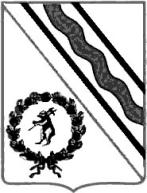 Администрация Тутаевского муниципального районаПОСТАНОВЛЕНИЕот   08.06.2023  № 455-пг. Тутаев